Онищук Елена Маратовна,учитель математики МОБУ Новобурейской СОШ №1Бурейского района  Амурской области2017 годСамостоятельная работа по геометрии для 8 класса по теме «Синус, косинус и тангенс острого угла в прямоугольном треугольнике»Самостоятельная работа направлена на проверку  умений применять определения синуса, косинуса и тангенса острого угла в прямоугольном треугольнике по теме «Синус, косинус и тангенс острого угла в прямоугольном треугольнике»Самостоятельную работу можно проводить в начале урока, следующего за уроком изучения этой темы, а также при проверке усвоения материала на последующих уроках. Задания соответствуют УМК Геометрия 7 - 9 кл., авторы Л.С.Атанасян и др.Критерии оценивания – по количеству верно выполненных заданий.ОтветыЛитератураЛ.С.Атанасян и др. Геометрия 7 - 9 кл, М,: Просвещение, 2013 годСамостоятельная работа по геометрии по теме «Синус, косинус и тангенс острого угла в прямоугольном треугольнике»Работая с чертежом, запишите верные ответы. Если необходимо, то выполните дополнительные вычисления, применяя теорему Пифагора.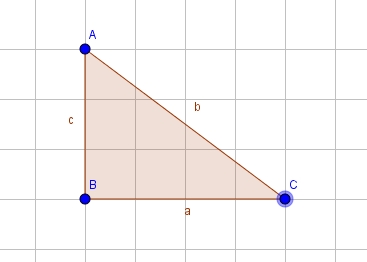 Подсказка: длины катетов можно узнать, просто посчитав количество клеток.  Sin С = _____ Cos С = _____ Cos A = _____ Sin А = _____ tg A = _____ tg С = _____Вопрос123456Ответ0,60,80,60,84/30,75